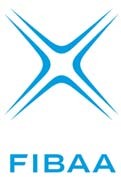 Description of Course Unit according to the ECTS User’s Guide 2021© FIBAA – December 2021Course unit titleAdvanced Strategic ManagementCourse unit codeMNU804Type of course unit (Compulsory, optional)CompulsoryLevel of course unit (according toEQF: first cycle Bachelor, second cycle Master)Third Cycle of Doctoral Degree ProgramYear of study when the course unit is delivered(if applicable)3rd Semester of Doctoral StudySemester/trimester when the course unit is delivered2020 – 2021Number of ECTS credits allocated4.8 creditsName of lecturer(s)Prof. Badri Munir Sukoco, PhDDr. Indrianawati Usman, MScLearning outcomes of the course unitBy the end of this course, the students are expected to have the skills and intelligence including attitudes, general skills and special skills:Uphold human values ​​in carrying out duties based on religious morals and ethics.Contribute to improving the quality of life in society, nation, state, and the progress of civilization based on the value of Pancasila.Ability to work in a team, show a social sensitivity and pay close attention to the society and environment. Internalize academic values, norms, and ethics.Demonstrate a responsible attitude towards work in their area of ​​expertise independently.Internalize the spirit of independence, struggle, and entrepreneurship.Realizing excellence based on religious morals (excellence with morality).Discover or develop new scientific theories/conceptions/ideas, contribute to the development and practice of science and/or technology that pays attention to and applies humanities values ​​in their fields of expertise by producing scientific research based on scientific methodologies, logical, critical, systematic, and creative thinking .Develop interdisciplinary, multidisciplinary or transdisciplinary research, including theoretical studies and/or experiments in the fields of science, technology, art and innovation as outlined in the form of dissertations, and articles published in reputable international journals.Choose the most appropriate, latest, and the most advanced research that provides benefits to the mankind through interdisciplinary, multidisciplinary, or transdisciplinary approach in order to develop and/or produce problem solving in the fields of science, technology, art, or society according to the result of the study on the availability of internal and external resources.Develop a research roadmap with an interdisciplinary, multidisciplinary, or transdisciplinary approach, based on a study of the main research objectives and their constellation to a wider target.Manage, including store, audit, secure, and retrieve research data and information under their responsibility.Develop and maintain collegial and peer relationships within environment or through collaborative networks with research communities outside the institution.Master the philosophy of management science.Master core theoretical materials in human resource management, marketing management, financial management, strategic management and business excellence.Identify and synthese knowledge on certain topics in the field of management based on a literature review through a search for management articles/journals.Develop models of the management field (human resource management, management.Develop knowledge in the field of management science through evaluation of management concepts and empirical phenomena as well as through research in accordance with scientific methods.Apply scientific methodologies through appropriate management analysis techniques, computing, and relevant information technology in order to analyze various problems and alternative managerial policies.Plan, design, and develop useful research by practicing personal effectiveness in various situations in order to produce the tested and internationally published scientific works.Integrate and apply various management tools, concepts,principles,the quantitative and qualitative methods and combine the methods  to analyze and develop solutions to the management and business problems in a clear and concise written form.Conduct independent and original research in the field of management.Mode of delivery (face-to-face, distance learning)Face-to-face Distance learning using AULA UNAIR (due to pandemic COVID-19 situation)Prerequisites and co-requisites (if applicable) -Course contentThis  is an advanced course whose the contents are related to theories and applications in the field of strategic and operations management sciences. The topics discussed are up to date and the basic assumptions about the success of the strategy depending on how it is executed or implemented. In another way, it is very dependent on social processes inside and outside the organization. In addition, this course will also assist the students in gaining insights into theory and applications in the field of strategic and operations management to be adopted and developed in the preparation of their dissertation.Recommended or requiredreading and other learning resources/toolsThe study materials for this course are described in learning materials,which include:Sukoco, B.M. (2015). Teori Strategi: Evolusi dan Evaluasi. Airlangga University Press, Surabaya. Smith, K.G., and Hitt, M.A. (2005). Great Minds in Management – The Process of Theory Development. Oxford University Press, New York.Hitt, M.A., Ireland, R.D., and Hoskisson, R.E. (2016). Strategic Management Competitiveness & Globalization: Concepts and Cases (12e). Cengage Learning: Boston, USAOther articles whose the topics are adapted to the learning materials.Planned learning activities and teaching methodsLecturesDiscussion or Work GroupWeekly AssignmentPresentationLanguage of instructionEnglishIndonesiaAssessment methods and criteriaIn order to pass this course, the students must meet the followings:Be punctual and meet 75% attendance of the scheduled classesAchieve a satisfactory attempt at all assessment tasks listed below:Assessment details:Final semester examination: 25%Mid semester examination: 25%Presentation: 15%Weekly assignment: 15%Proposal research examination: 20%